МУНИЦИПАЛЬНОЕ ОБРАЗОВАТЕЛЬНОЕ УЧРЕЖДЕНИЕ ДОПОЛНИТЕЛЬНОГО ОБРАЗОВАНИЯ  «Центр внешкольной работы «Юность»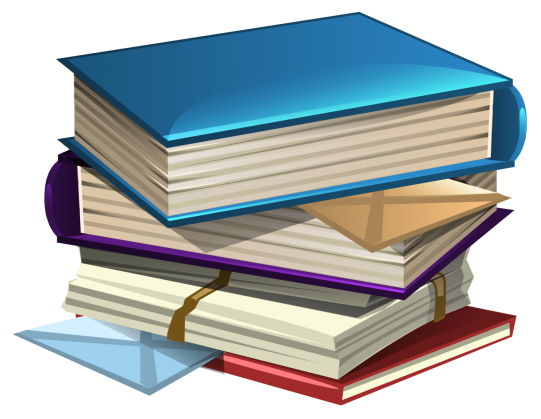 	«Развитие творческих способностей обучающихся на занятиях  швейного дела»СоставительКорченова О.Л.Педагог дополнительного образования	2022г          Наша жизнь меняется стремительно. Взгляды на различные процессы в обществе устаревают. Научно – технический прогресс связан с развитием различных технологий. Поэтому овладение технологической культурой признаётся во всём мире одной из важнейших задач. Задача педагога  на современном этапе — воспитать самостоятельную, творческую, гармонично развитую личность, перестроить тип мышления ребенка.    Такие новые люди необходимы сейчас на производстве, в бизнесе и других сферах нашей жизни. Это люди, способные принимать неординарные решения и претворять их в жизнь. Ни один другой предмет как швейное дело не открывает простор для развития творческой активности детей, самореализации их способностей.          Как известно, творчество - это деятельность человека, направленная на создание какого-либо нового, оригинального продукта в сфере науки, искусства, техники и производства.          Способности - это такие психологические особенности человека, от которых зависит успешность приобретения знаний, умений и навыков, но которые сами к наличию этих знаний, умений и навыков не сводятся.      Творческий процесс - это всегда прорыв в неизвестное, но ему предшествует длительное накопление опыта, знаний, умений и навыков, он характеризуется переходом количества всевозможных идей и подходов в новое своеобразное качество.         Творческая деятельность рассматривается мной как: «деятельность, способствующая развитию целого комплекса качеств  творческой личности»: умственной активности; смекалки и изобразительности;  стремления добывать знания, необходимые для выполнения конкретной практической работы; самостоятельность в выборе и решении задач; трудолюбие; способность видеть главное.             Значит, творческая личность - это человек,  который учится самостоятельно применять свои ранее полученные знания, умеет представить себе объект, о котором идет речь, сравнить с другими, сделать выводы, выразить свое отношение к объекту.        От способности обучающегося к творческой деятельности  зависит успешность приобретения знаний, умений и навыков, а в итоге ребенок вырастает в интересную, неординарную личность.           Выдающиеся педагоги М.С. Певзнер, В. А. Сухомлинский, К.Д Ушинский, К.С. Лебединская, Выготский и другие показали, что влияние деятельности на развитие детей зависит от эмоционального отношения к ней.  Деятельность, выполняемая с охотой, увлечением мобилизует психические и физически силы организма и способствует их развитию, радует детей, когда им удаётся решить поставленную задачу, достигнуть намеченную цель, получить хороший результат, радость успеха окрыляет ребёнка, положительное отношение к работе.           Одним из главных направлений в моей работе является создание развивающей среды, активизация познавательных интересов как факторов эмоционально-эстетического воспитания и личностного становления ребенка, т.е. атмосфера психологической защищенности, способствующая развитию индивидуальности ребенка, что обеспечивается, прежде всего, манерой взаимодействия учителя и учащихся: спокойный голос, внушать детям уверенность, что с работой они справятся, подбирать для работы тот фасон и ткань, которые им нравятся, во время контроля только похвала, даже если работа выполнена не совсем правильно. После похвалы указать на то, что нужно исправлять и как это сделать.     Активизация познавательных интересов и творческих способностей, учащихся зависит в большей степени от методов обучения, которые я использую на  занятиях.          Для того чтобы учащиеся научились пользоваться иглой, напёрстком, измерительными инструментами, составлять упрощённым способом простые выкройки понимать их чертежи и уметь применять при раскрое готовую выкройку, программа предусматривает применение на занятиях наглядных пособий.  «Принцип наглядности» является одним из важнейших методов активизации познавательных интересов и творческих способностей наших обучающихся. Это и образцы изделий, чертежи, карточки-задания, инструкционные, технологические карты, которые способствуют наглядному восприятию всего процесса изготовления изделия, помогают учащимся легче и глубже усвоить материал, который даёт педагог.        Важно создать условия уютной и безопасной атмосферы в студии: это могут быть стенды с таблицами, технологическими картами, работами обучающихся. Необходимо обеспечить всем необходимым рабочие места: современные швейные машины, утюги,  добротные наглядные пособия, раздаточный материал, а так же материл для творчества, которым можно пользоваться в любую минуту. Все это позволяет создать реальные возможности для творчества.
         Стараюсь обеспечить на занятии  психологически комфортную атмосферу, проявить уважительное отношение к каждому обучающемуся, добиться чувства уверенности в посильности даваемых ему заданий. Использую эффект «синдрома справедливости»: дети видят, что у учителя  нет «любимчиков», что он доброжелателен, справедлив в оценках, что готов поддержать творческие проявления, а не критикует необычные идеи, помогает ему избежать неодобрительной оценки со стороны ребят.                  Улучшить организацию моей работы помогает необходимость служить примером для подражания. Педагогу  необходимо самому быть профессионалом в своем деле.        Как подметил В.А. Сухомлинский, истоки способности и дарования детей - на кончиках их пальцев. От них, образно говоря, идут тончайшие ручейки, которые питают источник творческой мысли. Чем больше уверенности и изобретательности в движениях детской руки, тем тоньше взаимодействие руки с орудием труда, тем больше наблюдательности, пытливости, внимательности, способности исследовать в деятельности ребёнка. Это полностью отвечает и работе с нашими учащимися.       Соблюдение учащимися четких и неукоснительных требований к своей работе будет способствовать развитию организованности и целенаправленности их деятельности. Положительное отношение к труду, интерес к овладению трудовыми умениями и навыками способствует развитию познавательной активности детей.       Одно из условий воспитания этих качеств - четкое представление о назначении изготовляемого изделия. Сообщая тему и цель занятия, необходимо сказать о том, для чего нужна данная конкретная работа. Дети должны знать, что их труд нужен родителям, им самим, что своей работой они доставляют радость другим.       Работу веду дифференцированно, т.к. трудовая группа неоднородна. Есть сильные обучающиеся, работу выполняют самостоятельно. Ко второй группе относятся обучающиеся, которые умеют закреплять полученные знания и реализовывать их на практике. К третьей группе относятся слабые, с которыми провожу индивидуальную работу постоянно.       В нашей совместной работе дети проявляют фантазию, воображение, наблюдательность.       Важной стороной трудовой деятельности является планирование предстоящей работы. Обучение планированию начинается с использования предметно-инструктивных карт, таблиц и т.д. Обучающиеся  подробно знакомятся с поэтапной технологией изготовления изделия по технологической карте. Обводят шаблон, затем вырезают. Здесь, как раз закрепляем навыки в работе с ножницами.        Систематически, перед началом работы с инструментами и приспособлениями повторяем правила техники безопасности, закрепляем навыки работы с ними в практической деятельности.        Осуществляя принцип более высокого уровня трудности в обучении, я провожу большую коррекционную работу, прежде всего мыслительных операций. Правильно оценить выполненную работу (как собственную, так и своего товарища) тоже помогают вопросы учителя (почему именно так ученик оценил свою работу, что получилось хорошо, а что не очень и т.д.).        Важно учить детей проводить оценку работы путем сравнения с образцом (а не только чистоту, аккуратность работы). Рассказывая о своей работе, ученица осмысливает правильность (или ошибочность) произведенных действий, закрепляет в сознании последовательность этапов работы и отдельных операций.        Я сторонник коллективных форм организации труда. Такие занятия  дают возможность формировать  навыки общения со сверстниками в труде, воспитывать дисциплинированность, ответственность за конечный результат, стремление делать работу лучше.       Часто применяю в работе игровой момент, что особенно активизирует творческую познавательную деятельность учащихся с ограниченными возможностями здоровья. Фактически в игровой форме я на практике реализую третью особенность метода обучения - совместную деятельность педагога и обучающегося для формирования личности.        На каждом занятии я определяю общественно-полезную направленность трудовой деятельности учащихся, учитываю посильность и доступность объектов труда, стремлюсь к тому, чтобы изделия были желаемы и привлекательны для наших обучающихся. Это вызывает положительную мотивацию учебной деятельности и эмоциональный подъем, и настрой детей на работу.       Стабильность результатов работы обеспечена тем, что весь учебно-воспитательный процесс обеспечивает развитие творческих способностей каждого обучающегося, приобщает учащихся к посильному участию в общественно-полезной работе, а в моей работе обеспечивается тем, что я стараюсь овладеть методами анализа и учебно-методической работы по швейному делу.        Кроме деления по способностям детей, делю их на группы, используя индивидуальные и дифференцированные подходы, намечаю пути для получения необходимого результата.       При выборе методов обучения ориентируюсь на те, которые стимулируют познавательную и практическую деятельность учащихся,  расширяют у них политехнический кругозор, формируют практические умения, содействуют становлению творческой личности. Использую разумное чередование на занятиях швейного дела теоретических и практических навыков, которые помогают сшить изделие качественно и быстро.        При обучении учащихся наиболее важную роль играют наглядные и практические методы, в сочетании со словесными. На каждом занятии надо определять общественно-полезную  направленность трудовой деятельности учащихся, учитывая посильность и доступность объектов труда, стремиться к тому, чтобы изделия были желаемы и привлекательны для учащихся.       За годы работы, убедилась, что успешность швейного  обучения  во многом зависит от формирования у учащихся активной позиции в отношении познавательной деятельности, вот почему роль первого года обучения в студии очень велика в деле формирования положительного отношения учащихся к занятиям, и моя задача, как педагога,  развить у них интерес к работе, активизировать их познавательную деятельность, выявить творческие способности.          Практика показывает, что для педагога задачи развития творческих способностей обучающихся является наиболее сложной и трудно реализуемой. С одной стороны, нужно для каждого ученика создать такие условия, которые позволят ему творчески подойти к решению различных проблем, с другой стороны, это должно происходить в рамках программы. Именно поэтому, правильно выбранные технологии образования помогают педагогу определить ту возможную меру включенности обучающихся в творческую деятельность, которая делает обучение интересным в рамках учебной программы.        Занятия  в студии  – это уроки жизни. Моя задача, дать девочкам необходимые знания и умения, которые необходимы каждый день в обыденной жизни. Все разделы и темы идеально подходят для творческого развития.         Большие возможности для развития творческих способностей обучающихся открывают  занятия в студии. Вызывая интерес обучающихся к швейному делу, наши занятия способствуют развитию кругозора, творческих способностей, привитию навыков самостоятельной работы и тем самым повышению качество работы. Здесь каждый учащийся имеет возможность выбрать себе дело по душе, выявлять, ставить и разрешать интересующие проблемы. Мои  девочки принимают активное участие в выставках и конкурсах декоративно-прикладного творчества, не только на местном уровне, но и всероссийского масштаба, где занимают призовые места.         Наши занятия в студии «Модница» с установкой на созидание готовят обучающихся к самостоятельной трудовой деятельности, способствуют безболезненной адаптации в жизни. Сегодня уже доказано, что люди, подготовленные к творчеству, намного быстрее находят свое место на производстве, лучше осваивают свою работу, приносят больше пользы.        Неспособных детей нет. Важно только научить их поверить в себя, раскрыть способности. Это задача каждого педагога.Литература:
1. Байбородова Л.В. Серебрянников Л.Н. Обучение технологии в средней школе. Методическое пособие.- М. Гуманитарный издательский центр ВЛАДОСС.
2. Караченцева Л.Д. Власенко О.П.  Технология. Дополнительные и занимательные материалы 5-9 класс3. Касьянов В.П. Дизайн. От идеи до патента. Методическое пособие.4. Лопанова Е.В, Рабочих Т.Б. Личностно - деятельностные технологии обучения.5. Яковлева Г. В., Титеева И. Л. Особенности развития творческой одаренности учащихся с ограниченными возможностями здоровья. Современные исследования социальных проблем (электронный научный журнал), № 10 (18), 2012. http://cyberleninka.ru/article/n/osobennosti-razvitiya-tvorcheskoy-odarennosti-uchaschihsya-s-
ogranichennymi-vozmozhnostyami-zdorovya